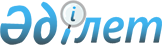 О внесении изменений в постановление Правительства Республики Казахстан от 9 марта 2010 года № 181 "О создании Комиссии по охране прав интеллектуальной собственности"
					
			Утративший силу
			
			
		
					Постановление Правительства Республики Казахстан от 24 декабря 2012 года № 1661. Утратило силу постановлением Правительства Республики Казахстан от 31 мая 2017 года № 318
      Сноска. Утратило силу постановлением Правительства РК от 31.05.2017 № 318.
      Правительство Республики Казахстан ПОСТАНОВЛЯЕТ:
      1. Внести в постановление Правительства Республики Казахстан от 9 марта 2010 года № 181 "О создании Комиссии по охране прав интеллектуальной собственности" следующие изменения:
      ввести в состав Комиссии по охране прав интеллектуальной собственности, утвержденный указанным постановлением:
      вывести из указанного состава: Айтжанова Даулета Рымтаевича, Жаппарбекова Рустема Даулетбековича.
      2. Настоящее постановление вводится в действие со дня подписания.
					© 2012. РГП на ПХВ «Институт законодательства и правовой информации Республики Казахстан» Министерства юстиции Республики Казахстан
				
Боданова
Айвара Жиренчина
–
заместителя Председателя Агентства Республики Казахстан по борьбе с экономической и коррупционной преступностью (финансовая полиция) (по согласованию)
Изатуллина
Данияра Кайырбековича
–
управляющего директора по правовым вопросам объединения юридических лиц "Национальная экономическая палата Казахстана "Союз Атамекен" (по согласованию)
Шайкенову
Рашиду Рашидовну
–
президента Казахстанской ассоциации гостиниц и ресторанов (по согласованию)
Қонысбаева
Әмірета Тұяқұлы
–
президента ассоциации содействия развитию парка информационных технологий Alatau IT City (по согласованию);
Премьер-Министр
Республики Казахстан
С. Ахметов